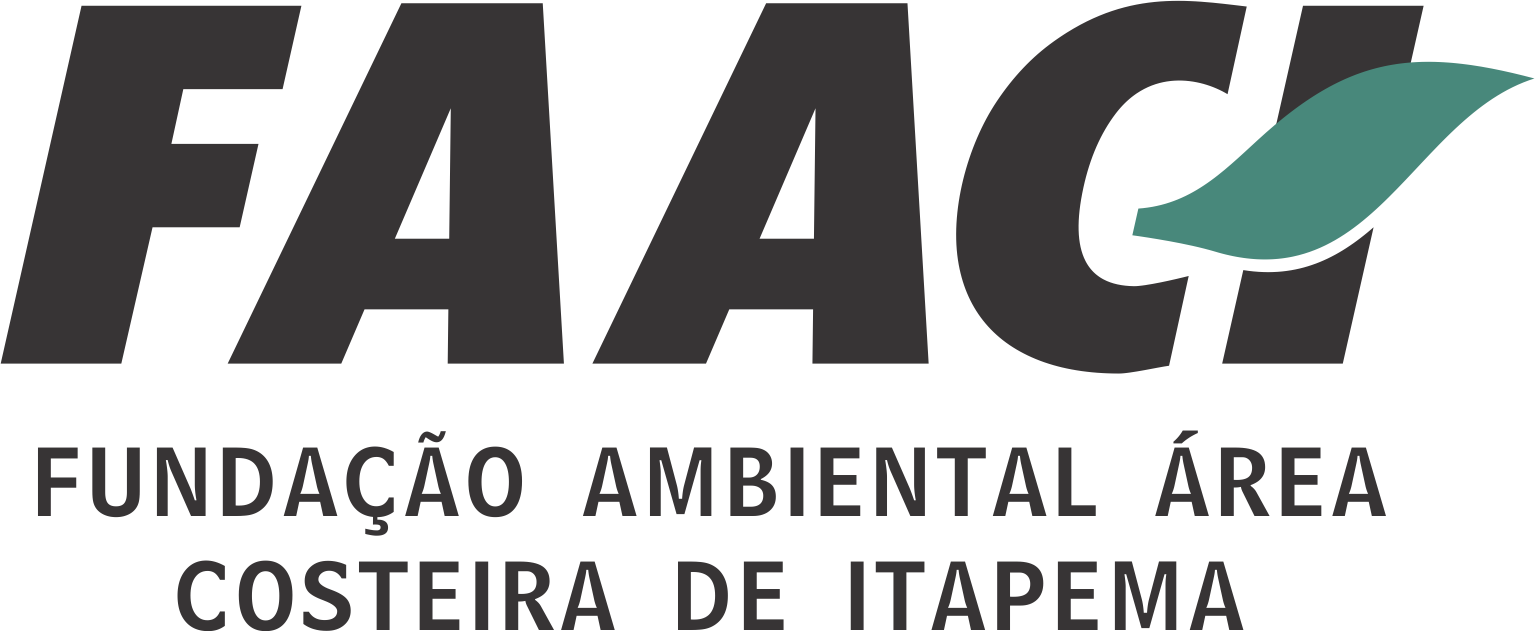 TERMO DE COMPROMISSO DE PRESERVAÇÃO DE ÁREA VERDEÀFundação Ambiental Área Costeira de Itapema,Pelo presente Termo de Compromisso de Preservação de Área Verde, o(a) requerente abaixo identificado(a), legítimo(a) proprietário(a) da gleba abaixo especificada, firma perante a Fundação Ambiental Área Costeira de Itapema – FAACI e o Município de Itapema compromisso de preservar, durante a implantação do empreendimento, às suas custas, a vegetação plotada no projeto urbanístico aprovado pelo FAACI a título de área verde, a área de ................................. m2.Dados Pessoais do(a) Proprietário(a) RequerenteDados Pessoais do(a) Proprietário(a) RequerenteDados Pessoais do(a) Proprietário(a) RequerenteDados Pessoais do(a) Proprietário(a) RequerenteDados Pessoais do(a) Proprietário(a) RequerenteDados Pessoais do(a) Proprietário(a) RequerenteDados Pessoais do(a) Proprietário(a) RequerenteDados Pessoais do(a) Proprietário(a) RequerenteDados Pessoais do(a) Proprietário(a) RequerenteDados Pessoais do(a) Proprietário(a) RequerenteDados Pessoais do(a) Proprietário(a) RequerenteDados Pessoais do(a) Proprietário(a) RequerenteDados Pessoais do(a) Proprietário(a) RequerenteDados Pessoais do(a) Proprietário(a) RequerenteDados Pessoais do(a) Proprietário(a) RequerenteDados Pessoais do(a) Proprietário(a) RequerenteDados Pessoais do(a) Proprietário(a) RequerenteDados Pessoais do(a) Proprietário(a) RequerenteDados Pessoais do(a) Proprietário(a) RequerenteDados Pessoais do(a) Proprietário(a) RequerenteDados Pessoais do(a) Proprietário(a) RequerenteDados Pessoais do(a) Proprietário(a) RequerenteDados Pessoais do(a) Proprietário(a) RequerenteRAZÃO SOCIAL/NOME: RAZÃO SOCIAL/NOME: RAZÃO SOCIAL/NOME: RAZÃO SOCIAL/NOME: RAZÃO SOCIAL/NOME: RAZÃO SOCIAL/NOME: RAZÃO SOCIAL/NOME: CNPJ/CPF:CNPJ/CPF:CNPJ/CPF:Endereço do(a) RequerenteEndereço do(a) RequerenteEndereço do(a) RequerenteEndereço do(a) RequerenteEndereço do(a) RequerenteEndereço do(a) RequerenteEndereço do(a) RequerenteEndereço do(a) RequerenteEndereço do(a) RequerenteEndereço do(a) RequerenteEndereço do(a) RequerenteEndereço do(a) RequerenteEndereço do(a) RequerenteEndereço do(a) RequerenteEndereço do(a) RequerenteEndereço do(a) RequerenteEndereço do(a) RequerenteEndereço do(a) RequerenteEndereço do(a) RequerenteEndereço do(a) RequerenteEndereço do(a) RequerenteEndereço do(a) RequerenteEndereço do(a) RequerenteCEP:CEP:LOGRADOURO:LOGRADOURO:LOGRADOURO:LOGRADOURO:COMPLEMENTO:COMPLEMENTO:COMPLEMENTO:COMPLEMENTO:COMPLEMENTO:COMPLEMENTO:BAIRRO:BAIRRO:BAIRRO:MUNICÍPIO:MUNICÍPIO:MUNICÍPIO:MUNICÍPIO:UF:UF:DDD:DDD:TELEFONE:TELEFONE:Dados do EmpreendimentoDados do EmpreendimentoDados do EmpreendimentoDados do EmpreendimentoDados do EmpreendimentoDados do EmpreendimentoDados do EmpreendimentoDados do EmpreendimentoDados do EmpreendimentoDados do EmpreendimentoDados do EmpreendimentoDados do EmpreendimentoDados do EmpreendimentoDados do EmpreendimentoDados do EmpreendimentoDados do EmpreendimentoDados do EmpreendimentoDados do EmpreendimentoDados do EmpreendimentoDados do EmpreendimentoDados do EmpreendimentoDados do EmpreendimentoDados do EmpreendimentoDENOMINAÇÃO:DENOMINAÇÃO:DENOMINAÇÃO:DENOMINAÇÃO:DENOMINAÇÃO:DENOMINAÇÃO:DENOMINAÇÃO:CNPJ/CPF:CNPJ/CPF:CNPJ/CPF:CNPJ/CPF:Endereço do EmpreendimentoEndereço do EmpreendimentoEndereço do EmpreendimentoEndereço do EmpreendimentoEndereço do EmpreendimentoEndereço do EmpreendimentoEndereço do EmpreendimentoEndereço do EmpreendimentoEndereço do EmpreendimentoEndereço do EmpreendimentoEndereço do EmpreendimentoEndereço do EmpreendimentoEndereço do EmpreendimentoEndereço do EmpreendimentoEndereço do EmpreendimentoEndereço do EmpreendimentoEndereço do EmpreendimentoEndereço do EmpreendimentoEndereço do EmpreendimentoEndereço do EmpreendimentoEndereço do EmpreendimentoEndereço do EmpreendimentoEndereço do EmpreendimentoCEP:LOGRADOURO:LOGRADOURO:LOGRADOURO:LOGRADOURO:COMPLEMENTO:COMPLEMENTO:COMPLEMENTO:COMPLEMENTO:COMPLEMENTO:BAIRRO:BAIRRO:BAIRRO:MUNICÍPIO:MUNICÍPIO:MUNICÍPIO:MUNICÍPIO:UF:UF:UF:SCSCSCSCTELEFONE:TELEFONE:TELEFONE:AssinaturaAssinaturaAssinaturaAssinaturaAssinaturaAssinaturaAssinaturaAssinaturaLocal e data,,dedeAssinatura do EmpreendedorNome:Assinatura do EmpreendedorNome:Assinatura do Representante da FAACINome:Assinatura do Representante da FAACINome:Assinatura do Representante da FAACINome:Assinatura do Representante da FAACINome:Assinatura do Representante da FAACINome:Assinatura do Representante da FAACINome:Assinatura do Representante do MunicípioNome:Assinatura do Representante do MunicípioNome:Assinatura do Representante do MunicípioNome:Assinatura do Representante do MunicípioNome:Assinatura do Representante do MunicípioNome:Assinatura do Representante do MunicípioNome:Assinatura do Representante do MunicípioNome:Assinatura do Representante do MunicípioNome: